Financial StatusFMC K -- ICCSofreco final report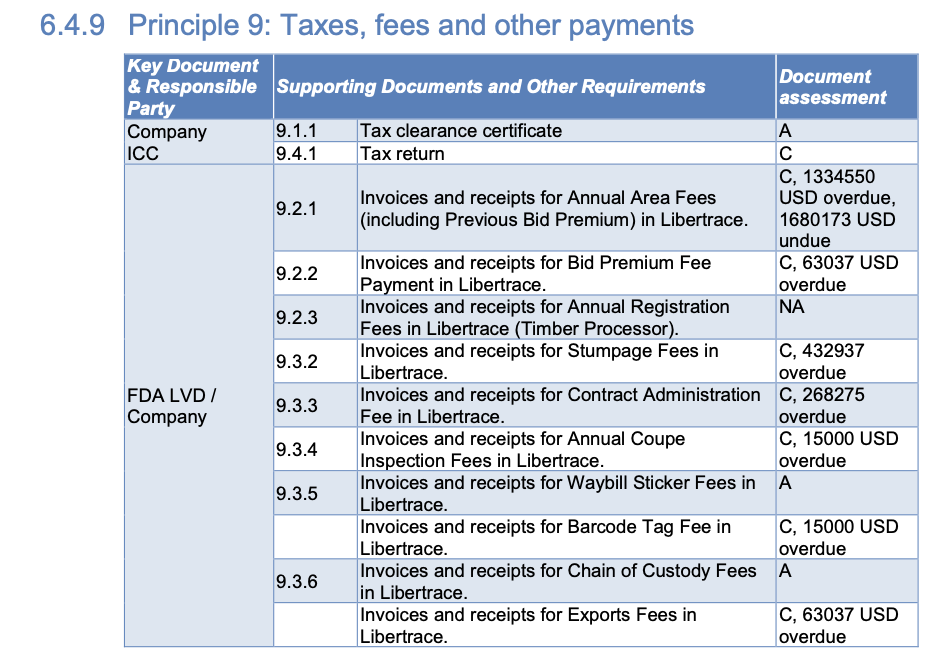 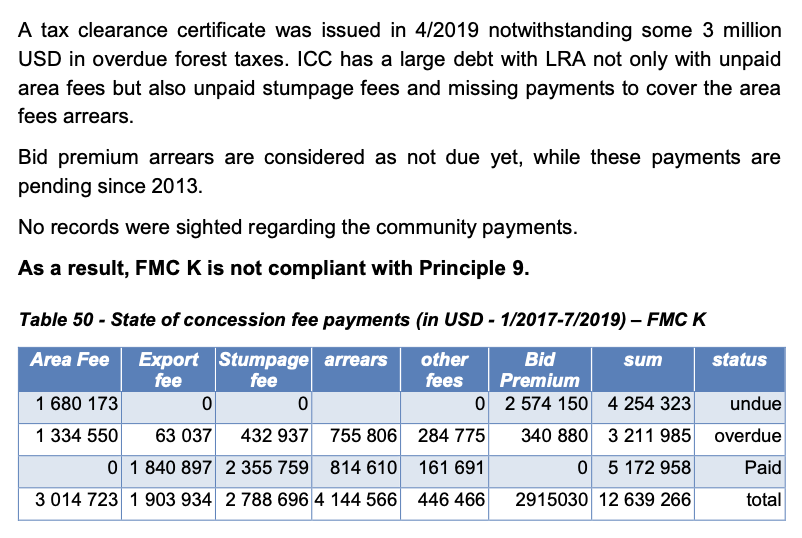 Libertrace – most recent data (May 2022)No mentionLEITI – most recent data (2019)Payments FY19 – $865,557Land rental arrears (2019) – Forest Trends reportPayments to 2017 – $14.8 millionArrears (FY17) – $7 millionLand area fee arrears (Jan 2019) – $1.9 million